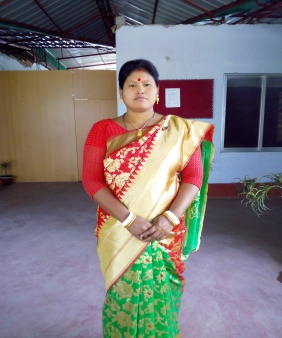                  NAME:  SUSHMITA   SINGH                 MOBILE NO--01780701452               FATHER’S NAME: SOTENDRA NATH  ROY               MATHER’S NAME: SOHAGI  ROY                 VILL: CHAPATI ,POST: BOIRAGI HAT, P.S- :THAKURGAON SADOR,DIST: THAKURGAON  EDUCATION  QUALIFICATION:	 1.SSC                                             2.HSC	 3.BSS	4.MAEXPERIENCE:                         1. LAIBRARIAN 2.  COMPUTER